АДМИНИСТРАЦИЯ 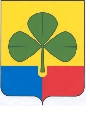 АГАПОВСКОГО МУНИЦИПАЛЬНОГО РАЙОНАЧЕЛЯБИНСКОЙ ОБЛАСТИ ПОСТАНОВЛЕНИЕот 11.08.2014 г.               					                             № 1251 с. АгаповкаОб утверждении краткосрочного плана реализации региональной программыкапитального ремонта общегоимущества в многоквартирных домахАгаповского муниципального районана 2014 - 2016 годыСогласно статьи 168 Жилищного кодекса Российской Федерации,  пункта 1 статьи 3 Закона Челябинской области от 27.06.2016 г. № 512 - ФЗ «Об организации проведения капитального ремонта общего имущества в многоквартирных домах, расположенных на территории Челябинской области», на основании Устава Агаповского муниципального района                                                                                                                                                                                                                                                                                                                                                                                                                                                                                                                                                                                                                                                                                                                                                                                                                                                                                                                                                                                                                                                                                                                                                                                                                                                                                                                                                                                     администрация Агаповского муниципального района  ПОСТАНОВЛЯЕТ:1. Утвердить краткосрочный план реализации региональной программы капитального ремонта общего имущества в многоквартирных домах Агаповского муниципального района на 2014-2016 годы (прилагается).2. Организационно-правовому отделу администрации района                    (Куликова О.А.) опубликовать настоящее постановление в районной газете «Звезда»  и разместить на официальном сайте администрации Агаповского муниципального района.3. Организацию выполнения настоящего постановления возложить                  на  заместителя главы района по строительству, ЖКХ, ТС и Э                   Железнова А.И.4.   Настоящее постановление вступает в силу со дня его подписания.    Глава района                                                                                  А.Н. ДомбаевБерестова Т.В.2-13-64            УТВЕРЖДЁН                                                                                       постановлением администрации                                                                                 Агаповского муниципального района                                                                                                                        от  11.08.2014 г. №  1251КРАТКОСРОЧНЫЙ ПЛАН РЕАЛИЗАЦИИ РЕГИОНАЛЬНОЙ ПРОГРАММЫ КАПИТАЛЬНОГО РЕМОНТА ОБЩЕГО ИМУЩЕСТВА МНОГОКВАРТИРНЫХ ДОМОВ В АГАПОВСКОМ МУНИЦИПАЛЬНОМ РАЙОНЕ НА 2014 - 2016 ГГ.ПАСПОРТКраткосрочного плана реализации региональной программы капитального ремонта общего имущества в многоквартирных домах Агаповского муниципального района на 2014-2016 годыРаздел I. Общие положенияВ соответствии с утвержденным Постановлением Правительства Челябинской области от 21.05.2014 г. № 196-П «О региональной программе капитального ремонта общего имущества в многоквартирных домах Челябинской области на 2014-2043 годы» в краткосрочный план реализации региональной программы капитального ремонта общего имущества многоквартирных домов в Агаповском муниципальном районе на 2014-2016 годы (далее – План) включено 17 многоквартирных домов общей площадью 5,117тыс. кв. метров., в том числе:- на 2014 г.______ многоквартирных домов общей площадью _______ тыс. кв. метров;- на 2015 г.6 многоквартирных домов общей площадью 2,104 тыс. кв. метров;- на 2016 г.11 многоквартирных домов общей площадью 3,013 тыс. кв. метров.Раздел II. Ресурсное обеспечение Плана реализации1. Объем финансирования Плана реализации на 2014 – 2016 гг. составляет 8977852 рублей, в том числе:2014 г. – 0 видов ремонтов общего имущества на _____  многоквартирных домах;2015 г. – 6 видов ремонтов общего имущества на 6 многоквартирных домах;2016 г.  – 7 видов ремонтов общего имущества на 11 многоквартирных домах. 2. Реестр многоквартирных домов по видам ремонта приведен в приложении 2 Плана.3. Планируемые показатели выполнения Плана реализации приведены в приложении 3 Плана.Раздел III. Организация управления и механизм реализации Планы4. Перечень многоквартирных домов приведен в приложении 1 Плана.5. Проведение капитального ремонта производится за счет обязательных взносов собственников помещений формирующих фонды капитального ремонта и за счет государственной поддержки в соответствии с Законом Челябинской области.В соответствии со ст. 4 Закона Челябинской области к видам работ по капитальному ремонту многоквартирных домов относятся:1) ремонт внутридомовых инженерных систем электро-, тепло-, газо-, водоснабжения, водоотведения;2) ремонт или замену лифтового оборудования, признанного непригодным для эксплуатации, ремонт лифтовых шахт;3) ремонт крыши, в том числе переустройство невентилируемой крыши на вентилируемую крышу, устройство выходов на кровлю;4) ремонт подвальных помещений, относящихся к общему имуществу в многоквартирном доме;5) утепление и ремонт фасада;6) установку коллективных (общедомовых) приборов учета потребления ресурсов, необходимых для предоставления коммунальных услуг, и узлов управления и регулирования потребления этих ресурсов (тепловой энергии, горячей и холодной воды, электрической энергии, газа);7) ремонт фундамента многоквартирного дома.6. В соответствии со ст. 12 Законом Челябинской области средства на капитальный ремонт могут использоваться для оплаты услуг и (или) работ по капитальному ремонту общего имущества в многоквартирном доме, разработки проектной документации (в случае, если подготовка проектной документации необходима в соответствии с законодательством о градостроительной деятельности), проведение государственной экспертизы, оплаты услуг по строительному контролю.Раздел VI. Ожидаемые результаты реализации Плана7. Выполнение мероприятий Плана позволит обеспечить проведение капитального ремонта общего имущества в 17 многоквартирных домах общей площадью 5116,5 кв. метров.8. Система целевых индикаторов Плана представлена в таблице 1.Таблица 1Основание          для разработки краткосрочного Плана-жилищный кодекс Российской Федерации, Закон Челябинской области «Об организации проведения капитального ремонта общего имущества в многоквартирных домах, расположенных на территории Челябинской области»Заказчик краткосрочногоПлана-Агаповский муниципальный районОсновной разработчик краткосрочного Плана-Агаповский муниципальный районЦели и задачи краткосрочного Плана-целью краткосрочного плана является осуществление комплекса социально-экономических и организационных мероприятий по планированию и организации проведения капитального ремонта общего имущества в многоквартирных домах ______, осуществляемых, органами местного самоуправления специализированной некоммерческой организации – фонда  «Региональный оператор капитального ремонта общего имущества в многоквартирных домах Челябинской области» (далее именуется – Региональный оператор), юридическими лицами независимо от их организационно-правовой формы или индивидуальными предпринимателями, осуществляющими деятельность по управлению многоквартирным домом, жилищными, жилищно-строительными кооперативами или иными специализированными потребительскими кооперативами, созданными в соответствии с Жилищным кодексом Российской Федерации, товариществами собственников жилья, собственниками помещений в многоквартирных домах согласно Приложению.Задачами краткосрочного Плана являются:проведение капитального ремонта общего имущества в многоквартирных домах и приведение в нормативное состояние и соответствие установленным санитарным и техническим правилам и нормам инженерных сетей, строительных конструкций и элементов жилых зданий;повышение комфортности проживания гражданСрок и этапы реализации краткосрочного Плана-2014-2016 годыИсточники финансирования краткосрочного Плана-взносы на капитальный ремонт – обязательные ежемесячные платежи собственников помещений в многоквартирном доме на капитальный ремонт общего имущества в многоквартирных доме, проценты, уплаченные собственниками таких помещений в связи с ненадлежащим исполнением ими обязанности по уплате взносов на капитальный ремонт, проценты, начисленные за пользование денежными средствами, находящимися на специальном счете;государственная поддержка, представляемая товариществам собственников жилья, жилищным кооперативам, Региональному оператору, управляющим компаниям в соответствии с Законом Челябинской области от 27.06.2013 г.                                     № 512-ЗО «Об организации проведения капитального ремонта общего имущества в многоквартирных домах, расположенных на территории Челябинской области» (далее – Закон Челябинской области)  Важнейшие целевые  индикаторы и показатели-проведение капитального ремонта общего имущества в  17 многоквартирных домах, в том числе по годам:2014 г. – 0  видов ремонтов общего имущества на _____  многоквартирных домах;2015 г. – 6  видов ремонтов общего имущества на 6 многоквартирных домах;2016 г.  – 7 видов ремонтов общего имущества на 11 многоквартирных домах.Ожидаемые конечные результаты реализации краткосрочного Плана и показатели социально-экономической эффективности -проведение капитального ремонта общего имущества в 17 многоквартирных домах, расположенных на территории  Агаповского муниципального района№ п/пИндикаторы по направлениямЕдиницы измеренияПлан 2014 годаПлан 2015 годаПлан 2016 года1.общая площадь отремонтированных многоквартирных домов;количество капитально отремонтированных домов кв. метрыединиц__________2103,56301311